ПРОЕКТО деятельности  Совета депутатов муниципального образования «Можгинский район»  в 2020 годуВ соответствии со статьей 25 Устава муниципального образования «Можгинский район»,      СОВЕТ ДЕПУТАТОВ  РЕШИЛ:Информацию о деятельности Совета депутатов муниципального образования «Можгинский район»  за 2020 год  принять к сведению (прилагается).Опубликовать настоящее решение в информационно-телекоммуникационной сети «Интернет» на официальном сайте муниципального образования «Можгинский район» и в Собрании муниципальных нормативных правовых актов муниципального образования «Можгинский район».Председатель Совета депутатов муниципального образования      		                             Г. П. Королькова«Можгинский район»        г. Можга  17 февраля 2021 года         № ____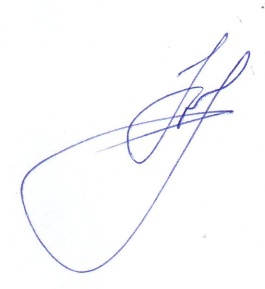 Проект вносит:                                                                                                                                 Председатель Совета депутатов муниципального образования«Можгинский район»                                                                                                         Г.П. КорольковаСогласовано: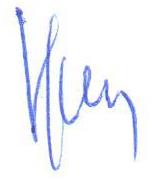 Заместитель начальника отдела  организационно - кадровойи правовой  работы- юрисконсульт                                                                                   Н.В. ЩеклеинаПриложение 1(для муниципальных районов)Отчёт о работе представительного органа МО «Можгинский район» за 2020 годРабота представительного органа* в п. 1,2,3,4 указать, если были выездные заседания Президиума, сессий, ПК, фракций (дата проведения и тема), совместное заседание ПК Информация по принятым решениям*кол-во решений всего должно совпадать по сумме пунктов 1-33. Председатель Совета депутатов МО 4. Деятельность депутатов4.1. Информация по графику приёма избирателей депутатами:- наличие утверждённого графика;- его доступность для населения;-  определение мест для проведения приёма;-  наиболее активные депутатыПрием избирателей депутатами Совета депутатов муниципального образования «Можгинский район» проводится по утвержденному графику, который доведен до каждого депутата и территорий сельских поселений. Информация о приеме депутатами размещается на информационных стендах сельских поселений и в информационно-телекоммуникационной сети «Интернет» на главной странице официального сайта муниципального образования «Можгинский район», вкладке «Официально», «График приема граждан депутатами». В данном графике утверждены: время, дата и  место приема.           График приема граждан соблюдался, но кроме этого депутаты Совета депутатов ежемесячно ведут  прием в общественной приемной местного отделения Партии «ЕДИНАЯ РОССИЯ», на своих рабочих местах, при личных встречах, на  собраниях граждан, собраниях трудовых коллективов и торжественных мероприятиях, как проводимых в сельских поселениях, так и района. Первого декабря все депутаты приняли участие в Общероссийском дне приема граждан.   Помимо графика приема избирателей депутаты ведут прием избирателей в ежедневном режиме. Избиратели обращаются к депутатам, не ожидая дня приема граждан (особенность сельского населения), так как депутаты районного Совета находятся в шаговой доступности.       Наиболее активные депутаты: Королькова Г. П., Демина Т. А., Зорин В. А., Кибардина Т. М.4.2.  Проводились ли какие-либо мероприятия по инициативе депутатов (ФИО депутата и мероприятие).Борисова Н. Г.:29.09.- приняла участие в торжественном открытие Центра Точка Роста в Большеучинской средней школе;- Создание  и организация  работы медиацентра «Не#скУЧАй»  в рамках выигранного гранта  «Культурная мозаика»25.12. – приняла участие в семинаре  районного методического объединения учителей русского языка и литературы на базе МБОУ "Большеучинская СОШ".Демина Т. А.:22.06. - приняла участие в торжественном открытии  памятника воинам Великой Отечественной войны  в деревне Лудзи-Шудзи;   	12.08. – приняла участие в выездной комиссии по социальным вопросам и бюджету в МО «Горнякское», МО «Пычасское». Зорин В. А.:   	27.01.  – выступил спонсором в районном праздничном гуляние «Валенки шоу» и фестиваль «Снеговик - 2020». Кибардина Т. М.:29.01. Победитель конкурса в номинации "Лучшее драматическое произведение (пьеса)";19.08. - презентация книги в Верхнеюринской сельской библиотеке «Шуныт липет улын» («Тепло родного дома»).Королькова Г. П.:08.01. - поздравление с золотым юбилеем совместной жизни супругов Кузнецовых Аркадий Иванович и Маргарита Ивановна из станции Сардан;15.01. - приняла участие в совещание с руководителями территориальных управлений федеральных органов государственной власти по г. Можге и Можгинскому району;22.01. - поздравление с золотым юбилеем совместной жизни супругов Коротаевых Василия Григорьевича и Светланы Александровны из села Пычас;07.02. приняла участие в публичных слушаниях по вопросу преобразования муниципальных образований;10.02. приняла участие в заседании комиссии по соблюдению требований к служебному поведению муниципальных служащих и урегулированию конфликта интересов в органах местного самоуправления муниципального образования «Можгинский район»,  заседание Комиссии по координации работы по противодействию коррупции в муниципальном образовании «Можгинский район»;01.03. - приняла участие в Республиканском празднике "Масленица"; 11.03. - приняла участие в финале муниципального конкурса «Педагог года Можгинского района» в Малосюгинской школе;08.05. - вручение памятных подарков от депутата Государственного Совета Удмуртии Сергея Анатольевича Сидорова и Администрации района двум участникам войны в Венгрии: Камашеву Леониду Александровичу из деревни Удмурт Сюгаил и Чайникову Виктору Петровичу из станции Люга;26.06. приняла участие в торжественном мероприятии по открытию «Аллеи молодоженов» в д. Малая Сюга;01.07. - приняла участие в  Общероссийском дне голосовании;   08.07. вручение  медали "За любовь и верность" семье Гавриловых Сергея Николаевича и Нины Алексеевны из деревни Мельниково;09.07. приняла участие в заседании Комиссии по координации работы по противодействию коррупции в муниципальном образовании «Можгинский район»;29.09 приняла участие в открытие центров образования цифрового и гуманитарного профилей «Точка роста» в Пычасской и Большеучинской школах;07.10. - приняла участие в Международной акции «Посади лес»;20.10. приняла участие в  заседание комиссии по присуждению молодежных премий в МО "Можгинский район";16.12. приняла участие в ежегодной XXXII Конференции местного отделения Можгинского района Партии «ЕДИНАЯ РОССИЯ»; 08.12. приняла участие в очередном расширенном заседании Общественного Совета и Президиума Совета ветеранов Можгинского района.                    Санников П.А.,  Зорин В.А.,  Мельников А.Г.,  -  участие  в вопросах финансирования  в рамках инициативого бюджетирования в  своих муниципальных образованиях;                      Попов Н.В. – продолжена работа  по реконструкции  памятников   погибшим в годы  Вов 1941-1945 г.г.В 2020 году с участием всех депутатов Совета депутатов муниципального образования «Можгинский район»  проведены мероприятия:- участие на сессиях Советов депутатов и на публичных слушаниях поселенческого уровня;- участие в акции «ПоддЕРжка»  в условиях пандемии;      -  районная акция «Собери ребенка в школу».      -  участие 1 сентября 2020 года в торжественных линейках в образовательных организациях Можгинского района;     - в мероприятиях, приуроченных празднованию Дня государственности флага Российской Федерации    - участие в собраниях граждан в муниципальных образованиях – сельских поселениях.   - участие  Всероссийской благотворительной акции «Елка желаний». - поздравление  юбиляров с 90-летием и юбилеями совместной жизни супругов;4.3. Есть ли депутаты, не участвовавшие или периодически пропускавшие заседания постоянных комиссий, президиумов и сессий без уважительной причины (если имеются учетные данные). Если «да», укажите ФИО.      Не участвовавших или периодически пропускавших депутатов заседаний постоянных комиссий, президиумов и сессий без уважительной причины нет.4.4.  Изменения в составе депутатского корпуса в 2020 году:- сняли депутатские полномочия (Ф.И.О. депутата, дата, причина) Нуриев Марат Фаатович, 26.02.2020 г. в связи с назначением на должность муниципальной службы.Плотникова Людмила Леонидовна, 23.12.2020 г в связи со сменой места жительства.- вручён депутатский мандат (Ф.И.О. депутата, дата). По итогам дополнительных выборов депутатов муниципального образования «Можгинский район» 13.09.2020 г. избраны депутаты Школяр Артем Сергеевич по Сюгаильскому избирательному округу № 8 и Игнатьев Сергей Павлович по Северному избирательному округу № 1,  21.10.2020 г.5. Какие новые формы работы представительного органа МО стали использоваться в 2020 году?      Введено в практику проведение выездных заседаний постоянных комиссий  районного Совета депутатов, с целью ознакомления депутатов с деятельностью предприятий и организаций, расположенных на территории района.         Проведение сессий  в формате ВКС6. Ваши предложения по дальнейшему совершенствованию работы по взаимодействию с Государственным Советом Удмуртской Республики, в том числе проведение семинаров в режиме ВКС.     Проводить ежеквартально семинары со специалистами по работе  представительных органов муниципальных образований  по дальнейшему совершенствованию работы7. Дополнительная информация (если есть какая-либо дополнительная информация о работе представительного органа, не учтённая данной формой отчёта, или предложения по совершенствованию взаимодействия с Государственным Советом Удмуртской Республики).В течение года в работе сессий Совета депутатов муниципального образования «Можгинский  район» принимали участие Васильев А. Г., Глава муниципального образования «Можгинский район», Ишматова Т. В., Председатель постоянной комиссии по науке, образованию, культуре, туризму и национальной политике Государственного Совета УР, Салтыков А. А., помощник депутата Государственного Совета Удмуртской Республики Сидорова С.А..    Тукаева С. Н., старший помощник прокурора Можгинской межрайонной прокуроры,  Репин О. И., заместитель начальника отдела ГУ межмуниципального отдела МВД России «Можгинский» по охране общественного порядка.      На все проекты решений готовятся пояснительные записки, заключения постоянных комиссий и Прокуратуры. СОВЕТ ДЕПУТАТОВМУНИЦИПАЛЬНОГО ОБРАЗОВАНИЯ«МОЖГИНСКИЙ РАЙОН»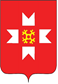 «МОЖГА  ЁРОС»МУНИЦИПАЛ КЫЛДЫТЭТЫСЬДЕПУТАТЪЁСЛЭН КЕНЕШСЫ№ ппМероприятиеКол-воДоп. информация1.Количество сессий       82.Количество заседаний сессий      822.01. – 1 вопрос26.02. – 17 вопросов29.04. - 13 вопросов26.05. -1 вопрос08.07.- 4 вопроса26.08. – 11 вопросов21.10. – 12 вопросов23.12. – 15 вопросов3.Заседания Президиума      19На заседаниях Президиума обсуждались вопросы по повестке дня очередной сессии Совета депутатов и   проекты решений. Координировалась работа постоянных комиссий Совета депутатов МО «Можгинский район». Обсуждались решения комиссий по проектам решений сессии и  принимались решения о представлении к награждению государственными наградами, почетными званиями.4.Заседания постоянных комиссий, всего, в том числе по каждой комиссии    155 - заседаний постоянной  комиссии по бюджету и социальным вопросам, из них 1 комиссия выездная в МО «Горнякское» и в МО «Пычасское».5- заседаний постоянной комиссии по экономическому развитию, аграрным вопросам, земельным отношениям, продовольствию и экологии;5- заседаний постоянной комиссии по законности, правопорядку и обеспечению прав граждан.5.Заседания фракций     5Заседания депутатской фракции «ЕДИНАЯ РОССИЯ»:19.02. 1. О заявлении Нуриева М. Ф. об исключении из состава депутатской фракции Партии ВПП «ЕДИНАЯ РОССИЯ» в связи с досрочным прекращением полномочий депутата по собственному желанию.2. О согласовании кандидатуры на должность заместителя Председателя Совета депутатов муниципального образования «Можгинский район».3. О деятельности Совета депутатов муниципального образования «Можгинский район»  в 2019 году.22.04. 1.	Об отчёте Главы района о результатах деятельности  Администрации муниципального образования «Можгинский район» в 2019 году.2.	Отчет о выполнении Прогноза социально-экономического развития Можгинского района за 2019 год.3.	Об утверждении отчета об исполнении бюджета муниципального образования «Можгинский район» за 2019 год.4.	Об утверждении Положения о порядке присвоения имен государственных и общественных деятелей, выдающихся людей Удмуртской Республики муниципальным предприятиям, учреждениям, организациям, а также улицам, площадям, другим составным частям территории муниципального образования «Можгинский район».5.	О проведении конкурсного отбора проектов молодежного инициативного бюджетирования, в 2020 году в Удмуртской Республике на территории муниципального образования «Можгинский район».6.	О мероприятиях в рамках реализации проекта «Дорогами Победы» в учреждениях муниципального образования «Можгинский район».19.08. 1. О мероприятиях по подготовке и проведению мероприятий, посвященных 100-летию государственности Удмуртии в Можгинском районе.2. Реализация Регионального проекта «Современная школа» в рамках национального проекта «Образование».3. О ходатайстве о присвоении Бюджетному профессиональному образовательному учреждению Удмуртской Республики «Можгинский агропромышленный колледж»  имени  Оревкова  Геннадия  Григорьевича.14.10.1. 	О принятии во фракцию Всероссийской политической партии «ЕДИНАЯ РОССИЯ» в Совете депутатов муниципального образования «Можгинский район» шестого созыва депутатов  Совета депутатов муниципального образования «Можгинский район»,  избранных по одномандатным   избирательным округам.2. О развитии агропромышленного комплекса в Можгинском районе.3. Информация о реализации проектов «Наша инициатива - 2020», «Атмосфера».4. О мероприятиях по благоустройству населенных пунктов Можгинского района.5. О Регламенте проведения заседаний Совета депутатов муниципального образования «Можгинский район» в режиме видеоконференцсвязи.16.12.1. О заявлении Плотниковой Л. Л. об исключении из состава депутатской фракции Партии ВПП «ЕДИНАЯ РОССИЯ» в связи с досрочным прекращением полномочий депутата по собственному желанию.2. О Прогнозе социально – экономического развития муниципального образования «Можгинский район на 2021 год и плановый период 2022-2023 годы».3. О бюджете муниципального образования «Можгинский район на 2021 год и плановый период 2022-2023 годы».4. Об участии муниципального образования «Можгинский район» в конкурсном отборе проектов развития общественной инфраструктуры, основанных на местных инициативах, в 2021 году в Удмуртской Республике.Заседания фракции «КПРФ» не проводились.6.Публичные слушания 3На публичные слушания выносились следующие вопросы:07.02. по обсуждению вопроса преобразования муниципальных образований - сельских поселений, входящих в состав муниципального образования «Можгинский  район» не влекущее изменение границ иных муниципальных образований, путем их объединения,  и создания нового муниципального образования -   муниципальный округ.25.03.  - о  выполнении  Прогноза социально-экономического развития района на 2019 год и плановый период 2020-2021 годы в 2019 году;   -	 об исполнении бюджета муниципального образования «Можгинский район» на 2019 год и плановый период 2020-2021 годы в 2019 году.18.11.   - о проекте решения Совета депутатов муниципального образования «Можгинский район» «О внесении изменений в Устав муниципального образования «Можгинский район».- о Прогнозе социально-экономического развития муниципального образования «Можгинский район» на 2021 год и плановый период 2022-2023 годы»;- о бюджете муниципального образования «Можгинский район» на  2021 год и плановый период 2022-2023 годы».7.Учёба с депутатами       107.02.- о представлении сведений о доходах, расходах, об имуществе и обязательствах имущественного характера депутатов Совета депутатов муниципального образования «Можгинский район» и членов их семей за 2019 год.№ ппРешенияКол-воДоп. информацияПринято всего решений, всего* (в том числе из них указать число решений по удовлетворению (частичному удовлетворению) протестов прокуратуры)в том числе:     741.- по вопросам социально-экономического развития МО (стратегия, программы)     2№ 33.2 от 29.04.Отчет о выполнении Прогноза социально-экономического развития Можгинского района за 2019 год.№ 38.3 от 23.12О Прогнозе социально – экономического развития муниципального образования «Можгинский район на 2021 год и плановый период 2022-2023 годы».1.- по бюджетным, налоговым вопросам: (утверждение бюджета на очередной финансовый год, внесение поправок, информация по текущему  исполнению бюджета (квартал, полугодие, 9 месяцев), утверждение отчёта об исполнении бюджета, установление налоговых ставок, внесение изменений в решение по налогам и др.)        8№ 32.11 от 26.02.О внесении изменений в решение Совета депутатов муниципального образования «Можгинский район» от 18 декабря 2019 года № 30.4 «О бюджете муниципального образования «Можгинский район» на 2020 год и плановый период 2021-2022 годы. № 33.3 от 29.04.Об утверждении отчета об исполнении бюджета муниципального образования «Можгинский район» за 2019 год.№ 33.4 от 29.04.О внесении изменений в решение Совета депутатов муниципального образования «Можгинский район» от 18 декабря 2019 года № 30.4 «О бюджете муниципального образования «Можгинский район» на 2020 год и плановый период 2021 – 2022 годы».№ 34.1 от 26.05.О внесении изменений в решение Совета депутатов муниципального образования «Можгинский район» от 18 декабря 2019 года № 30.4 «О бюджете муниципального образования «Можгинский район» на 2020 год и плановый период 2021 – 2022 годы».№ 35.4 от 08.07.О внесении изменений в решение Совета депутатовмуниципального образования «Можгинский район» от 18 декабря2019 года № 30.4 «О бюджете муниципального образования«Можгинский район» на 2020 год и плановый период 2021 – 2022годы»№ 37.4 от 21.10.О мерах, принимаемых Администрацией района по увеличению доходной части бюджета муниципального образования «Можгинский район».№ 38.7 от 23.12.О бюджете муниципального образования «Можгинский район на 2021 год и плановый период 2022-2023 годы». № 38.8 от 23.12.О внесении изменений в решение Совета депутатов муниципального образования «Можгинский район» от 18 декабря 2019 года № 30.4 «О бюджете муниципального образования «Можгинский район» на 2020 год и плановый период 2021-2022 годы».1.- по отчётам за год, всего,в том числе:- отчёт Главы МО,- отчёт Председателя Совета,- отчёт контрольно-счётного органа,- отчёт председателей постоянных комиссий,- иные отчёты (указать, какие)     12     4№ 32.6 от 26.02.О деятельности Совета депутатов муниципального образования «Можгинский район» в 2019 году.№ 32.7 от 26.02.О деятельности  представительных органов муниципальных образований «Нышинское» и «Мельниковское».№ 32.8 от 26.02.Об утверждении отчета о работе контрольно-счетного отдела муниципального образования «Можгинский район» за 2019 год".№ 33.1 от 29.04.Об отчёте  Главы района о результатах деятельности Администрации муниципального образования «Можгинский район» в 2019 году.1.- по изменениям в Устав 2№ 37.12 от 21.10О проекте решения «О внесении изменений в Устав муниципального  образования "Можгинский район"№ 38.9 от 23.12.О внесении изменений в Устав муниципального  образования "Можгинский район"1.- по изменениям в Регламент1№ 37.10 от 21.10О Регламенте проведения заседаний Совета депутатов муниципального образования "Можгинский район" в режиме видеоконференции.1.- по изменению структуры органов МСУ3№ 31.1 от 22.01. О назначении публичных слушаний по вопросу преобразования муниципальных образований - сельских поселений, входящих в состав муниципального образования «Можгинский район», путем их объединения и создания нового муниципального образования  – муниципальный округ.№ 32.5 от 26.02.О выражении согласия населения муниципального образования «Можгинский район» на преобразование муниципальных образований - сельских поселений, входящих в состав муниципального образования «Можгинский район», путем их объединения и создания нового муниципального образования – муниципальный округ.№ 32.12 от 26.02.О внесении изменений в Положение об Управлении финансов Администрации муниципального образования «Можгинский район», утвержденное решением Совета депутатов муниципального образования «Можгинский  район» от 16 декабря 2015 года № 36.4.1.- об избрании (согласовании) кандидатур (для назначения на должность, для награждения)1№ 32.16 от 26.02.О назначении Координатора территориальной трехсторонней комиссии муниципального образования «Можгинский район».1.- о реализации муниципальных программ 01.- по передаче полномочий1№ 38.6 от 23.12.Об одобрении  проектов соглашений по передаче и принятии к осуществлению отдельных полномочий по решению вопросов местного значения.2.Иные вопросы, всего,в том числе:292.- по ЖКХ2№ 36.1 от 26.08.О подготовке объектов социально-культурной сферы, жилищно-коммунального хозяйства и объектов жизнеобеспечения населения Можгинского района к работе в зимних условиях 2020-2021 г. г.№ 37.7 от 21.10О мероприятиях по благоустройству населенных пунктов Можгинского района.2.- по земле, имуществу, градостроительству4№ 33.6 от 29.04.О безвозмездной передаче здания мечети в д. Сосмак Можгинского района в собственность местной мусульманской религиозной организации «Махалля» г. Можги.№ 33.7 от 29.04.О передаче имущественного комплекса муниципального казенного общеобразовательного учреждения Можгинского района «Большеучинская школа-интернат» в собственность Удмуртской Республики.№ 35.2 от 08.07.О передаче в федеральную собственность нежилого помещения,занимаемого Почтой России по адресу: Удмуртская Республика,Можгинский район, с. Малая Воложикья, ул. Центральнаяплощадь, д. 5.№ 38.5 от 23.12.Об утверждении Прогнозного плана (программы)  приватизации муниципального имущества Можгинского района на 2021 год.2.- по сельскому хозяйству1№ 37.5 от 21.10.О развитии агропромышленного комплекса в  Можгинском районе.2.- по муниципальной службе6№ 33.12 от 29.04.О внесении изменений в Положение о пенсионном обеспечении муниципальных служащих за выслугу лет в муниципальном образовании «Можгинский район», утвержденное решением Совета депутатов муниципального образования «Можгинский район» от 19 апреля  2017 года № 8.5.№ 33.13 от 29.04.О внесении изменений в решение Совета депутатов муниципального образования «Можгинский район» от 27 мая 2015 года № 31.5 «Об утверждении Правил назначения, перерасчета размера и выплаты пенсии за выслугу лет муниципальным служащим органов местного самоуправления муниципального образования «Можгинский район».№ 35.3 от 08.07.Об утверждении предельной численности должностеймуниципальной службы в органах местного самоуправлениямуниципального образования «Можгинский район».№ 36.8 от 26.08.О внесении изменений в  Положение о проведении аттестации муниципальных служащих  в органах местного самоуправления муниципального образования  «Можгинский район», утвержденное решением Можгинского районного Совета депутатов Удмуртской Республики от 23 апреля 2008 года № 11.4.№ 36.9 от 26.08.О внесении изменений в  решение Совета депутатов муниципального образования «Можгинский район» от 25 февраля 2015 года № 29.7 «Об утверждении Порядка и условия командирования муниципальных служащих органов местного самоуправления муниципального образования «Можгинский район».№ 37.9 от 21.10О внесении изменений  в Положение об оплате труда депутатов, выборных должностных лиц, осуществляющих свои полномочия на постоянной основе,  муниципальных служащих  органов местного самоуправления муниципального образования «Можгинский район», утвержденное решением Совета депутатов муниципального образования «Можгинский район» от 30 ноября 2016 года № 4.4.2.- по культуре, здравоохранению, спорту, молодёжной политике, образованию, СМИ     5№ 33.8 от 29.04.О проведении конкурсного отбора проектов молодежного инициативного бюджетирования, в 2020 году в Удмуртской Республике на территории муниципального образования «Можгинский район».№ 33.9 от 29.04.О мероприятиях в рамках реализации проекта «Дорогами Победы» в учреждениях муниципального образования «Можгинский район».№ 36.3 от 26.08.Реализация Регионального проекта «Современная школа» в рамках национального проекта «Образование».№ 38.10 от 23.12.О внесении изменений в Состав редакционного Совета средства массовой информации «Собрание муниципальных правовых актов муниципального образования «Можгинский район».№ 38.15 от 23.12О работе редакции газеты «Можгинские вести» и о ходе подписной кампании на 2021 год.2.- по вопросам социальной политики      7№ 32.10 от 26.02.Об итогах реализации социальных проектов в рамках инициативного бюджетирования в 2019  году и перспективах его реализации в 2020 году.№ 33.5 от 29.04.Об утверждении Положения о порядке присвоения имен государственных и общественных деятелей, выдающихся людей Удмуртской Республики муниципальным предприятиям, учреждениям, организациям, а также улицам, площадям, другим составным частям территории муниципального образования «Можгинский район».№ 35.1 от 08.07О присвоении Кватчинской сельской библиотеке имениудмуртского поэта Г.Д. Данилова
№ 36.2 от 26.08.О мероприятиях по подготовке и проведению мероприятий, посвященных 100-летию государственности Удмуртии в Можгинском районе.№ 36.11 от 26.08Ходатайство о присвоении Бюджетному профессиональному образовательному учреждению Удмуртской Республики «Можгитснкий агропромышленный колледж» имени Оревкова Геннадия Григорьевича.№ 37.6 от 21.10О реализации проектов инициативного бюджетирования «Наша инициатива»,  «Наше село», «Атмосфера».№ 38.14 от 23.12Об участии муниципального образования «Можгинский район» в конкурсном отборе проектов развития общественной инфраструктуры, основанных на местных инициативах, в 2021 году в Удмуртской Республике.2.- по наказам избирателей (по Реестру наказов избирателей)       02.- вопросы контроля исполнения ранее принятых решений      02.- заслушана информация (отделов полиции, прокуратуры, налоговой инспекции, руководителей предприятий, начальников управлений и т.д.), всего:     4№ 32.9 от 26.02.О результатах оперативно-служебной деятельности межмуниципального отдела МВД России «Можгинский» за 2019 год.№ 32.14 от 26.02.О состоянии законности и правопорядка в Можгинском районе в 2019 году.№ 36.4 от 26.08.О работе отдела по опеке и попечительству Администрации муниципального образования «Можгинский район» по охране прав несовершеннолетних.№ 37.8 от 21.10.О внедрении Федеральной государственной информационной системы «ЕГР ЗАГС»  в работе отдела ЗАГС Администрации МО «Можгинский район»2.- принято Обращений в адрес Главы УР, Правительства УР и Государственного Совета УР, всего:  из них получили поддержку0(указать дату решения и тему Обращения)2.- принято законодательных инициатив03.Прочие решения, не включённые в п.1 и п.2 23№ 32.1 от 26.02.О заявлении Нуриева М.Ф.,  депутата Совета депутатов муниципального образования «Можгинский район» шестого созыва   о досрочном прекращении полномочий.№ 32.2 от 26.02.Об избрании заместителя Председателя Совета депутатов муниципального образования «Можгинский район»"№ 32.3 от 26.02."О внесении изменений состав Президиума Совета депутатов муниципального образования «Можгинский район», утвержденный решением Совета депутатов муниципального образования «Можгинский район» от 21 сентября 2016 года № 1.14"№ 32.4 от 26.02.О внесении изменений в состав депутатской фракции Партии «ЕДИНАЯ РОССИЯ» в Совете депутатов муниципального образования «Можгинский район», утвержденный решением Совета депутатов муниципального образования «Можгинский район» от 21 сентября 2016 года № 1.2.№ 32.13 от 26.02.О внесении изменений в Положение о представлении гражданами, претендующими на замещение муниципальной должности, и лицами, замещающими муниципальные должности, сведений о своих доходах, расходах, об имуществе и обязательствах имущественного характера, а также о доходах, расходах, об имуществе и обязательствах имущественного характера своих супруг (супругов) и несовершеннолетних детей, порядке проверки достоверности и полноты указанных сведений, утвержденное решением Совета депутатов муниципального образования «Можгинский район» от 09 августа 2017 года № 10.10.№ 32.15 от 26.02.О внесении изменений в состав административной комиссии муниципального образования «Можгинский район», утвержденной решением Совета депутатов муниципального образования «Можгинский район» от 12 декабря 2018 года № 22.8.№ 32.17 от 26.02.О внесении изменений в решение Совета депутатов муниципального образования «Можгинский район» от 25 ноября 2015 года № 35.8 «Об утверждении количественного и персонального состава комиссии по делам несовершеннолетних и защите их прав муниципального образования «Можгинский район».№ 33.10 от 29.04.О внесении изменений в Положение о представлении  гражданами, претендующими на замещение муниципальной должности, и лицами, замещающими муниципальные должности, сведений о своих доходах, расходах, об имуществе и обязательствах имущественного характера, а также о доходах, расходах, об имуществе и обязательствах имущественного характера своих супруг (супругов) и несовершеннолетних детей, порядке проверки достоверности и полноты указанных сведений,  утвержденное решением Совета депутатов муниципального образования «Можгинский район» от 09 августа 2017 года № 10.10.№ 33.11 от 29.04.О внесении изменений в Положение о пенсионном обеспечении лица, замещающего муниципальную должность в муниципальном образовании «Можгинский район», утвержденное решением Совета депутатов муниципального образования «Можгинский район» от 30 сентября 2015 года № 34.7.№ 36.5 от 26.08.Об утверждении Положения о порядке ведения личных дел  лиц, замещающих муниципальные должности на постоянной основе в органах местного самоуправления муниципального образования «Можгинский район».№ 36.6 от 26.08.О признании утратившими силу некоторые решения Можгинскогорайонного Совета депутатов от 28 февраля 2007 года №  4.5, от 05 мая 2011 года № 32.9.№ 36.7 от 26.08.О внесении изменений в Положение о пенсионном обеспечении лица, замещавшего муниципальную должность в муниципальном образовании «Можгинский район», утвержденное решением Совета депутатов муниципального образования «Можгинский район» от 30 сентября 2015 года № 34.7.№ 36.10 от 26.08.О внесении изменений в решение Совета депутатов муниципального образования «Можгинский район»  от 27 ноября 2013 года № 19.3 «О муниципальном дорожном фонде муниципального образования «Можгинский район». № 37.1 от 21.10.О результатах дополнительных выборов депутатов Совета депутатов муниципального образования «Можгинский район» шестого созыва по Северному одномандатному избирательному округу №1 и Сюгаильскому одномандатному избирательному округу №8.№ 37.2 от 21.10.О внесении  изменений  в составы  постоянных комиссий Совета депутатов, утвержденные решением Совета депутатов муниципального образования «Можгинский район» от 21 сентября 2016 года №1.12.№ 37.3 от 21.10.О внесении изменений в состав депутатской фракции Партии «ЕДИНАЯ РОССИЯ» в Совете депутатов муниципального образования «Можгинский район», утвержденный решением Совета депутатов муниципального образования «Можгинский район» от 21 сентября 2016 года № 1.2.№ 37.11 от 21.10О внесении предложений в Центральную избирательную комиссию Удмуртской Республики по составу территориальной избирательной комиссии Можгинского района.№ 38.1 от 23.12О заявлении Плотниковой Л. Л.,  депутата Совета депутатов муниципального образования «Можгинский район» шестого созыва   о досрочном прекращении полномочий. № 38.2 от 23.12О внесении изменений в состав депутатской фракции Партии «ЕДИНАЯ РОССИЯ» в Совете депутатов муниципального образования «Можгинский район».№ 38.3 от 23.12О внесении изменений в состав депутатской фракции Партии "ЕДИНАЯ РОССИЯ" в Совете депутатов муниципального образования "Можгинский район".№ 38.11 от 23.12Об утверждении количественного и персонального состава комиссии по делам несовершеннолетних и защите их прав муниципального образования «Можгинский район».№ 38.12 от 23.12Об утверждении   плана работы   Совета депутатов муниципального образования «Можгинский район» на 2021 год.№ 38.13 от 23.12Об утверждении   плана работы  контрольно-счетного отдела муниципального образования «Можгинский район» на 2021 год.4.Рассмотрено вопросов, по которым не принимались решения (вопросы из раздела «разное», имеется запись в протоколе)5.Количество протестов Прокуратуры, из них:- принято- отклонено- частично удовлетвореноДополнительно указать основные ошибки, выявленные прокуратурой и оформленные в виде протестов№п/пМероприятияКоличествоДополнительная информация1.Выступления Председателя Совета депутатов перед избирателями (проведение видеоконференций, прямая линия, пресс-конференции, телевидение) Более 50(указать наиболее распространённую форму выступлений)2.Участие в сельских сходах253.Участие в сессиях поселений30